curriculum vitaeThe personal data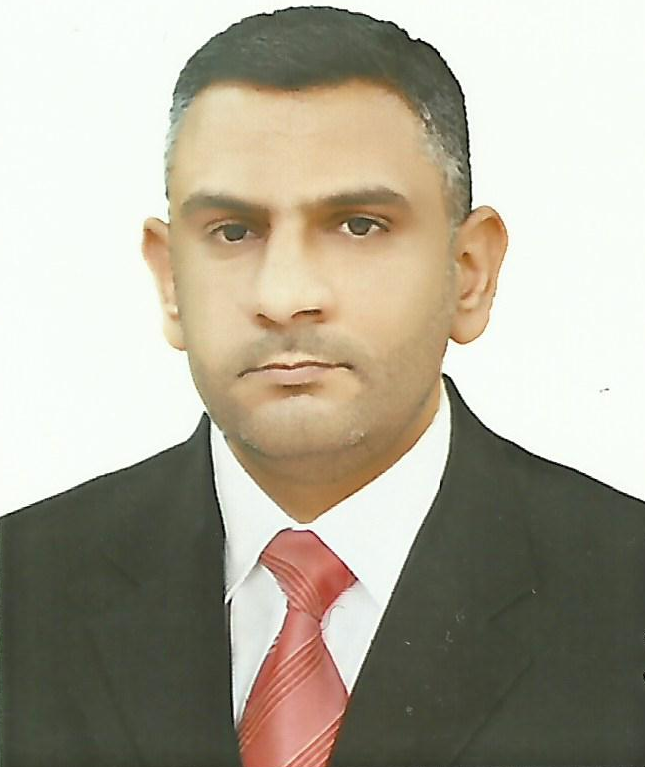 The personal dataFull nameHassanain ghani hameed Hassan Al-hussainiDate of birth25/5/1977Title / workplaceNajaf/Engineering Technical CollegeMobile phone009647801315063EmailCoj.hus@atu.edu.iqAcademic QualificationsAcademic QualificationsAcademic QualificationsAcademic QualificationsAcademic QualificationsQualificationUniversity NameField- SpecializationLocation / CountryGraduation YearBScKufaMechanicsIraq2000MSKufaThermo MechanicsIraq2004Ph.DBasraThermo MechanicsIraq2015Scientific expertiseScientific expertiseScientific expertiseJobs and positions that work outFromthe date - to dateReview of the main tasks of the job or positionExternal lecturer, Department of Mechanical Engineering at Kufa University2004-2005lecturer, Department of Automobile Engineering- Technical College- Najaf2005-2019Rapporteur, Department of Automobile Engineering- Technical College- Najaf2007-2008Administrator of Dormitories , Engineering- Technical College- Najaf2005-20072008-2010Director of Dormitories, Al-Furat Al-Awsat technical university2015-up to nowResearch Interest AreasResearch Interest AreasFluids, heat transfer, thermodynamic, nanofluids and renewable energySupervision of M. Sc. StudentsSupervision of M. Sc. StudentsSupervision of M. Sc. StudentsTitle of M.Sc ThesisFromthe date - to dateName of student and the position of the workNumerical and Experimental Study for Enhancement of a single-slope solar still productivity for different water depths using PCM-nanoparticles2018-2020Muntadar M. Ali/Najaf-engineering technical collegeScientific Activities and literature and published research (Book - Journal - Conference)Scientific Activities and literature and published research (Book - Journal - Conference)Scientific Activities and literature and published research (Book - Journal - Conference)Scientific Activities and literature and published research (Book - Journal - Conference)No.Research TitlePublisherDate of Publishing1-An Experimental Study On An Asymmetric Solar Water Distillation System1st scientific Conference/Najaf Technical college20082-Experimental Study for Productivity Enhancement of a Parabolic Solar Concentrator SystemAl-Qadisiya Journal for Engineering Sciences20103-Enhancement of a Single – Slope Solar Still Productivity For a Different Water DepthsBabylon Journal for Engineering Sciences20114-Numerical Investigation of  the Effect of Wire Screen Mesh Specification and Evaporator Length on Thermal Performance of Cylindrical Heat PipeAl-Basra Journal for Engineering Sciences20145-Numerical Simulation of Thermal Performance of Constant Conductance Cylindrical Heat Pipe Using NanofluidAl-Qadisiya Journal for Engineering Sciences20146-Experimental Investigation of Thermal Performance of Variable Conductance Cylindrical Heat Pipe Using NanofluidInternational Journal of Engineering and Sciences20147-Numerical Simulation of Thermal Performance of Variable Conductance Cylindrical Heat Pipe Using NanofluidKerbala Conference for Engineering Sciences20148-Power Production Evaluation from Residual Industrial HeatInternational Journal of Innovative Research in Science, Engineering and Technology20169-Investigation the effect of calcinations degree and rotary kiln gases Bypass opining in the preheating system for dry cement industriesInternational Journal of Latest Trends in Engineering and Technology201810-Experimental Investigation of the Enhancement Parameters on the Performance of Single-Slope Solar StillInternational Journal of Latest Trends in Engineering and Technology201811-Numerical Investigation of Free Convection Heat Transfer with non-Newtonian Fluid in Different Enclosures GeometriesInternational Journal of Scientific & Engineering Research201812-Study of Forced Convection Heat Transfer with non-Newtonian Fluid in circular tubeInternational Journal of Scientific & Engineering Research2018